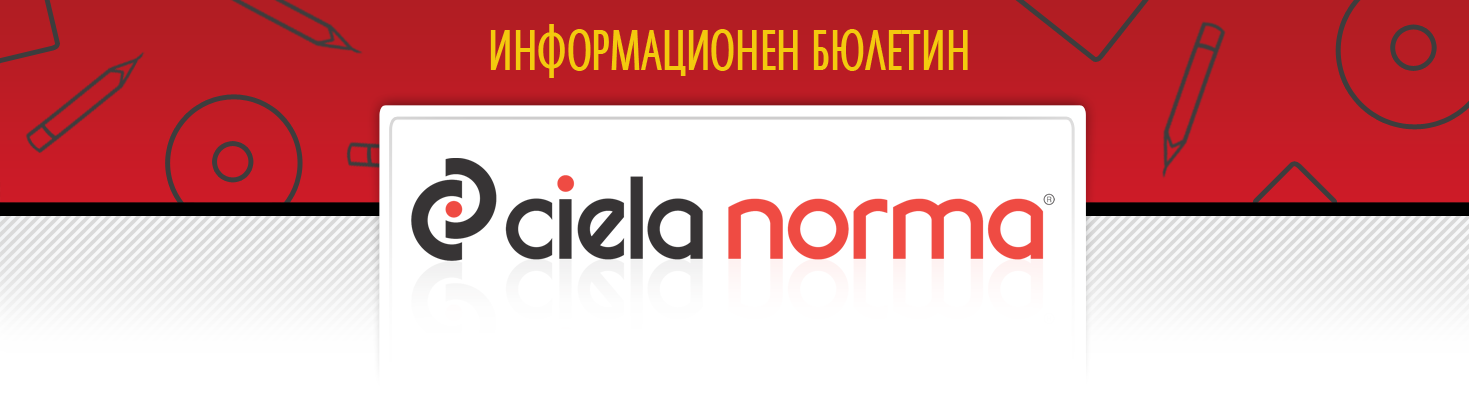 17.05.2019 г.Сиела Норма АДбул. Владимир Вазов 9, София 1510Тел.: + 359 2 903 00 00http://www.ciela.netБЕЗПЛАТЕН ДОСТЪП ДООФИЦИАЛЕН РАЗДЕЛ НА ДЪРЖАВЕН ВЕСТНИКhttp://www.ciela.net/svobodna-zona-darjaven-vestnikНОРМИАКЦЕНТИ - Държавен вестник, бр. 39 от 2019 годинаИзменена и допълнена е Наредбата за отпускане и изплащане на обезщетения за безработица. Създава се възможност за електронно връчване на разпореждания за отказ и за спиране на производството за изплащане на парични обезщетения и помощи от държавното обществено осигуряване, както и за посочване на лична платежна сметка, водена от доставчик на платежни услуги, за изплащане на паричните обезщетения и помощи. Изменена и допълнена е Тарифата за таксите за социалните услуги, финансирани от държавния бюджет. Гарантира се запазването на досегашния облекчен режим за заплащане на такси в непълен размер от определени групи потребители на социални услуги.Обнародвано е Постановление № 109 от 9 май 2019 г. 200 хил. лв. са предоставени на Българската телеграфна агенция за организацията и отразяването на VI-ия Световен конгрес на информационните агенции, който ще се проведе през месец юни в София. Форумът ще премине под мотото "The Future of News" ("Бъдещето на новините"). В програмата му са включени теми, свързани с фалшивите новини, навлизането на изкуствения интелект, проблемите със собствеността на медиите и новите източници на финансиране.Обнародвано е Постановление № 110 от 9 май 2019 г. Министерският съвет одобри допълнителни разходи в размер на 20 млн. лв. по бюджета на Министерството на образованието и науката за 2019 г. за закупуване на училищни автобуси. Целта е да се улесни достъпът до образование на децата и учениците в задължителна училищна възраст, в чието населено място няма училища.Обнародвано е Постановление № 111 от 9 май 2019 г. Променя се план-сметка за разходите по подготовката и произвеждането на изборите за членове на Европейския парламент от Република България през 2019 г. като се осигуряват допълнителни разходи за Централната избирателна комисия за осигуряване на машинното гласуване в размер на 9 млн. лева.Обнародвано е Постановление № 112 от 9 май 2019 г. Министерският съвет прие решение за даване на съгласие за извършване на парична вноска в капитала на "Многопрофилна болница за активно лечение "Св. Пантелеймон" - Ямбол" АД, гр. Ямбол. Капиталът на лечебното заведение ще бъде увеличен с парични вноски в размер до 27 000 000 лв. за периода 2019 - 2021 г. Увеличението ще се извърши чрез издаване на нови акции, след извършване на парични вноски, както следва: през 2019 г. - вноска в размер на 8 100 000 лв.; през 2020 г. - вноски в размер до 13 500 000 лв.; през 2021 г. - вноски в размер до 5 400 000 лв.Обнародвано е Постановление № 113 от 9 май 2019 г. Министерският съвет прие решение за откриване на консулство на Република България в Кралство Испания, ръководено от щатно консулско длъжностно лице, със седалище в гр. Барселона и с консулски окръг, обхващащ територията на автономните области Каталуния и Арагон.Изменен е Устройственият правилник на Министерството на земеделието, храните и горите. Увеличава се броят на заместник-министрите от четирима на петима. Новият заместник-министър ще отговаря за ефективното изпълнение на държавната политика в растениевъдството, биологичното земеделие и политиката на качество.Изменена и допълнена е Наредба № РД-07-7 от 2010 г. Отпада изискването за представяне от кандидат-осиновители на свидетелство за съдимост и на документ, удостоверяващ, че срещу тях не е образувано наказателно производство за умишлено престъпление от общ характер. Въвежда се матрица за отразяване на необходимата информация за децата, за които се предприемат специални мерки за осиновяването им.Изменена и допълнена е Наредба № 6 от 2018 г. Прецизират се контролните функции на Изпълнителната агенция по лозата и виното в процеса на издаване на Удостоверение за право на участие по мярка "Инвестиции в предприятия" по Национална програма за подпомагане на лозаро-винарския сектор за периода 2019 - 2023 г.Изменена и допълнена е Наредба № 14 от 2005 г. Промените са във връзка със закриването на Националното управление по горите и поемане на неговите функции и задължения от Изпълнителната агенция по горите.Изменена и допълнена е Наредба № 60 от 2009 г. Актът се привежда в съответствие с новата нормативна уредба на ниво ЕС относно общата безопасност на моторните превозни средства.АКЦЕНТИ - Държавен вестник, бр. 40 от 2019 годинаОбнародвано е Постановление № 115 от 13 май 2019 г. С него се приема Правилник за прилагане на Закона за предприятията на социалната и солидарна икономика, който урежда условията и реда за вписване във и заличаване от Регистъра на социалните предприятия, както и за отпускане на средства за обучение за повишаване на професионалната квалификация на лицата, наети от социални предприятия.Изменена и допълнена е Наредбата за пенсиите и осигурителния стаж. Националният осигурителен институт ще преизчислява служебно личните пенсии за трудова дейност на хората, които са придобили осигурителен стаж след пенсионирането си. За целта работещите пенсионери ще трябва да подадат еднократно заявление за ежегодно преизчисляване, а не всяка година да заявяват това, както е в момента.Изменена и допълнена е Наредбата за паричните обезщетения и помощи от държавното обществено осигуряване. Създава се възможност за електронно връчване на разпореждания за отказ и за спиране на производството за изплащане на парични обезщетения и помощи от държавното обществено осигуряване. Отпада изискването за поставяне на печати върху част от документите, представяни на хартиен носител пред Националния осигурителен институт.Обнародвана е Наредба № Е-РД-04-2 от 19 април 2019 г. Тя регламентира условията и реда за извършване на оценка и потвърждаване на енергийните спестявания, реализирани в резултат на изпълнени мерки при производство на електрическа и/или топлинна енергия, при преноса на електрическа енергия, топлинна енергия или природен газ и при разпределението на електрическа енергия или природен газ.Обнародвана е Наредба № 10 от 24 април 2019 г. Определят се изискванията към организацията, управлението и вътрешния контрол в банките. Разписват се също взаимоотношенията с органа за банков надзор - Българската народна банка.Обнародвана е Наредба № 20 от 24 април 2019 г. С нея се уреждат условията и редът за издаване или отказ за издаване на одобрение от БНБ за членове на управителния съвет (съвета на директорите) и надзорния съвет на кредитни институции, както и необходимата информация и документи за издаване на одобрение. Фиксират се също критериите за установяване наличието на знания, умения и професионален опит, необходим за управление на дейността на банка, съдържанието на политиката за подбор и оценка на пригодността на членове на управителния съвет (съвета на директорите) и на надзорния съвет, изискванията към дейността на комитета за подбор, както и други изисквания към членовете на съветите.Изменена и допълнена е Наредба № 4 от 2010 г. Създава се възможност функциите на комитета за възнагражденията на банки, които не са значими и които не са създали такъв комитет, да се изпълняват от членовете на надзорния съвет, съответно членовете на съвета на директорите, които не са изпълнителни членове. В тази връзка се разписва и легална дефиниция на понятието "значима банка".Изменена и допълнена е Наредба № 7 от 2014 г. Въвеждат се допълнителни изисквания към лицето, заемащо длъжността ръководител на структурата за управление на риска в банката. Комитет по риска ще са длъжни да създават единствено значими банки. Актуализира се редът за изготвяне и съдържанието на планове за действие при извънредни обстоятелства и за осигуряване на непрекъснатост на дейността на банката.Изменен и допълнен е Правилникът за устройството и дейността на Националната здравноосигурителна каса. Определя се дирекцията, компетентна да организира разглеждането на заявления на български здравноосигурени лица за възстановяване на разходите, заплатени за предоставена необходима или разрешена планова медицинска и/или дентална помощ при престой в ЕС.АКТУАЛНОПРЕДСТОЯЩО ОБНАРОДВАНЕ В ДЪРЖАВЕН ВЕСТНИК:ИНТЕРЕСНО17 майМеждународен ден срещу хомофобията и трансфобиятаМеждународен ден на телекомуникациитеСветовен ден на информационното обществоСветовен ден за борба с хипертонията18 майМеждународен ден на музеитеДен на българските зоопарковеМеждународен ден на ваксината срещу СПИН19 майСветовен ден за борба с хепатита20 майМеждународен ден на метрологиятаЕвропейски ден на морето21 майСветовен ден за културно развитиеСв. равноапостолни Константин и Елена. Празнуват: Константин и Елена, още Динко, Ели, Елин, Елка, Илона, Койчо, Коста, Костадин, Костадинка, Костадинко, Констанса, Констанца, Кунчо, Ленко22 майМеждународен ден за биологично разнообразие23 майСветовен ден на кръводарителяСветовен ден за защита на морските костенуркиВ България: Празник на Националната разузнавателна службаЗАБАВНО***- Господин обвиняем, какво ще добавите към защитата си?- Нищо, господин съдия! Всичко дадох на адвоката.***РЕДАКЦИЯГлавен редактор: Валентина СавчеваОтговорен редактор: Сузана ГеоргиеваБезотговорен редактор: Веселин ПетровЕлектронна поща: ciela@ciela.comБрой абонати към 5 април 2018 г. - 3385*** " Най-трудно е да се отговори на въпрос, на който отговорът е очевиден!"Намерете отговорите на всички въпроси със Ciela!***Народно събрание- Закон за изменение и допълнение на Закона за държавната собственост- Закон за изменение и допълнение на Закона за енергетикатаПредстоящо обнародванеМинистерски съвет- Постановление за изменение и допълнение на Наредбата за реда за класифициране на растенията и веществата като наркотичниПредстоящо обнародванеМинистерство на здравеопазването, Министерство на финанситеНаредба за изменение и допълнение на Наредба № 8 от 2014 г. за условията и реда за внос, износ и обмен на органи, тъкани и клеткиПредстоящо обнародванеМинистерство на икономикатаНаредба за изменение на Наредба № 16-437 от 2007 г. за условията и реда за извършване на дейности с токсичните химически вещества и техните прекурсориПредстоящо обнародванеКомисия за финансов надзор- Наредба за изменение и допълнение на Наредба № 61 от 2018 г. за изискванията към рекламните и писмените информационни материали и страниците в интернет на пенсионноосигурителните дружества- Наредба за изменение и допълнение на Наредба № 48 от 2003 г. за изискванията към възнаграждениятаПредстоящо обнародване